Electrophysiological characterization of regular and burst firing pyramidal neurons of the dorsal subiculum in an Angelman syndrome mouse modelPrudhvi Raj Rayi, M.Sc.1, Hanoch Kaphzan, M.D., Ph.D., M.P.H.1* 1Sagol Department of Neurobiology, The Integrated Brain and Behavior Research Center, University of Haifa, Haifa, 3498838, Israel *Corresponding author:Hanoch Kaphzan Sagol Department of Neurobiology, University of Haifa 199 Abba Khoushy Ave., Mount Carmel Haifa 3498838, IsraelEmail: hkaphzan@univ.haifa.ac.il Phone: 972-53-523008 Fax: 972-4-8240339Supplementary Figures and Tables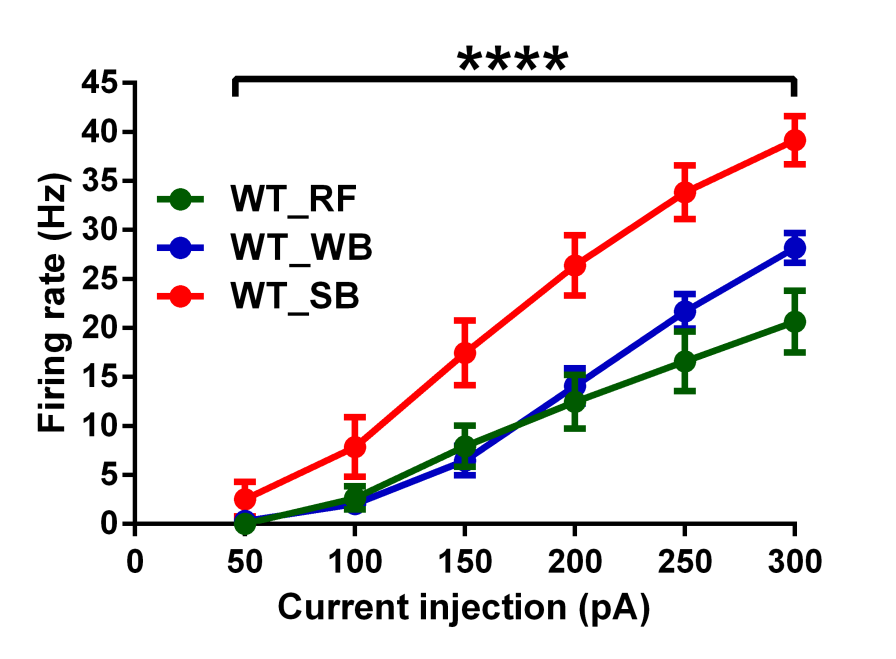 Supplementary Figure 1. Subicular SB PNs of the WT mice show an increased firing rate. Firing response curves of all subicular PN populations of WT mice summarized according to the current injection steps ranging from 50–300 pA. SB neurons of WT mice exhibit a higher firing frequency compared to the WB and RF neuronal population [F(2,63)  =  8.50, p  =  0.0005 for main effect of neuronal subtype; F(10,315)  =  7.59, p  <  0.0001 for interaction of population subtype and current injection in two-way RM ANOVA]. For RF neurons: WT, n = 17 RF neurons, N = 10 mice; AS, n = 16 RF neurons, N = 7 mice. For WB neurons: WT, n = 35 WB neurons, N = 10 mice; AS, n = 40 WB neurons, N = 13 mice. For SB neurons: WT, n = 13 SB neurons, N = 8 mice; AS, n = 10 SB neurons, N = 7 mice. Data are represented as mean ± SEM. ****p < 0.0001.Table 1. Intrinsic properties of regular firing (RF) subicular neurons from WT and AS mice Table 2. Intrinsic properties of weak bursting (WB) subicular neurons from WT and AS miceTable 3. Intrinsic properties of strong bursting (SB) subicular neurons from WT and AS miceParameterRFRFp-valueParameterWT=17 cellsAS=16 cellsp-valueFiring rate 100 pA, Hz2.64 ± 1.180.0 ± 0.00.04*Firing rate 150 pA, Hz7.94 ± 2.091.37 ± 0.680.006**Firing rate 200 pA, Hz12.47 ± 2.745.56 ± 1.710.04*Firing rate 250 pA, Hz16.59 ± 3.0311.50 ± 2.640.21Input resistance, MΩ81.41 ± 7.9161.27 ± 4.320.03*mAHP, mV-5.24 ± 0.73-3.59 ± 0.470.07RMP, mV-69.71 ± 0.87-72.52 ± 0.610.01*Threshold potential, mV-50.66 ± 1.50-53.47 ± 1.650.22Rheobase, pA514.7 ± 48.39490.0 ± 40.530.70Amplitude, mV90.81 ± 2.3991.58 ± 2.470.82Half-width, ms1.08 ± 0.051.05 ± 0.030.60ISI ratio0.53 ± 0.070.62 ± 0.060.39ParameterWBWBp-valueParameterWT=35 cellsAS=40 cellsp-valueFiring rate 100 pA, Hz2.09 ± 0.921.77 ± 0.800.80Firing rate 150 pA, Hz6.66 ± 1.546.67 ± 1.480.99Firing rate 200 pA, Hz14.26 ± 1.8514.28 ± 1.970.99Firing rate 250 pA, Hz21.83 ± 1.8121.70 ± 2.220.96Input resistance, MΩ66.53 ± 2.5465.44 ± 2.550.76mAHP, mV-5.08 ± 0.30-4.00 ± 0.310.01*RMP, mV-69.61 ± 0.49-70.59 ± 0.410.13Threshold potential, mV-50.94 ± 0.65-52.52 ± 0.730.11Rheobase, pA466.3 ± 25.29480.5 ± 31.800.73Amplitude, mV88.36 ± 1.2388.15 ± 1.320.91Half-width, ms1.05 ± 0.021.01 ± 0.010.08ISI ratio0.18 ± 0.010.23 ± 0.020.06ParameterSBSBp-valueParameterWT=13 cellsAS=10 cellsp-valueFiring rate 100 pA, Hz7.85 ± 3.030.0 ± 0.00.03*Firing rate 150 pA, Hz17.46 ± 3.302.00 ± 0.880.0006***Firing rate 200 pA, Hz26.38 ± 3.069.30 ± 2.300.0004***Firing rate 250 pA, Hz33.85 ± 2.7419.20 ± 2.760.001**Input resistance, MΩ75.13 ± 3.8963.28 ± 4.700.06mAHP, mV-6.08 ± 0.46-4.10 ± 0.650.02*RMP, mV-67.98 ± 0.71-70.47 ± 0.750.03*Threshold potential, mV-52.19 ± 1.10-49.66 ± 2.600.34Rheobase, pA344.6 ± 40.99492.0 ± 41.840.02*Amplitude, mV88.52 ± 2.1687.00 ± 3.310.69Half-width, ms1.08 ± 0.021.06 ± 0.040.69ISI ratio0.22 ± 0.010.15 ± 0.010.0007***